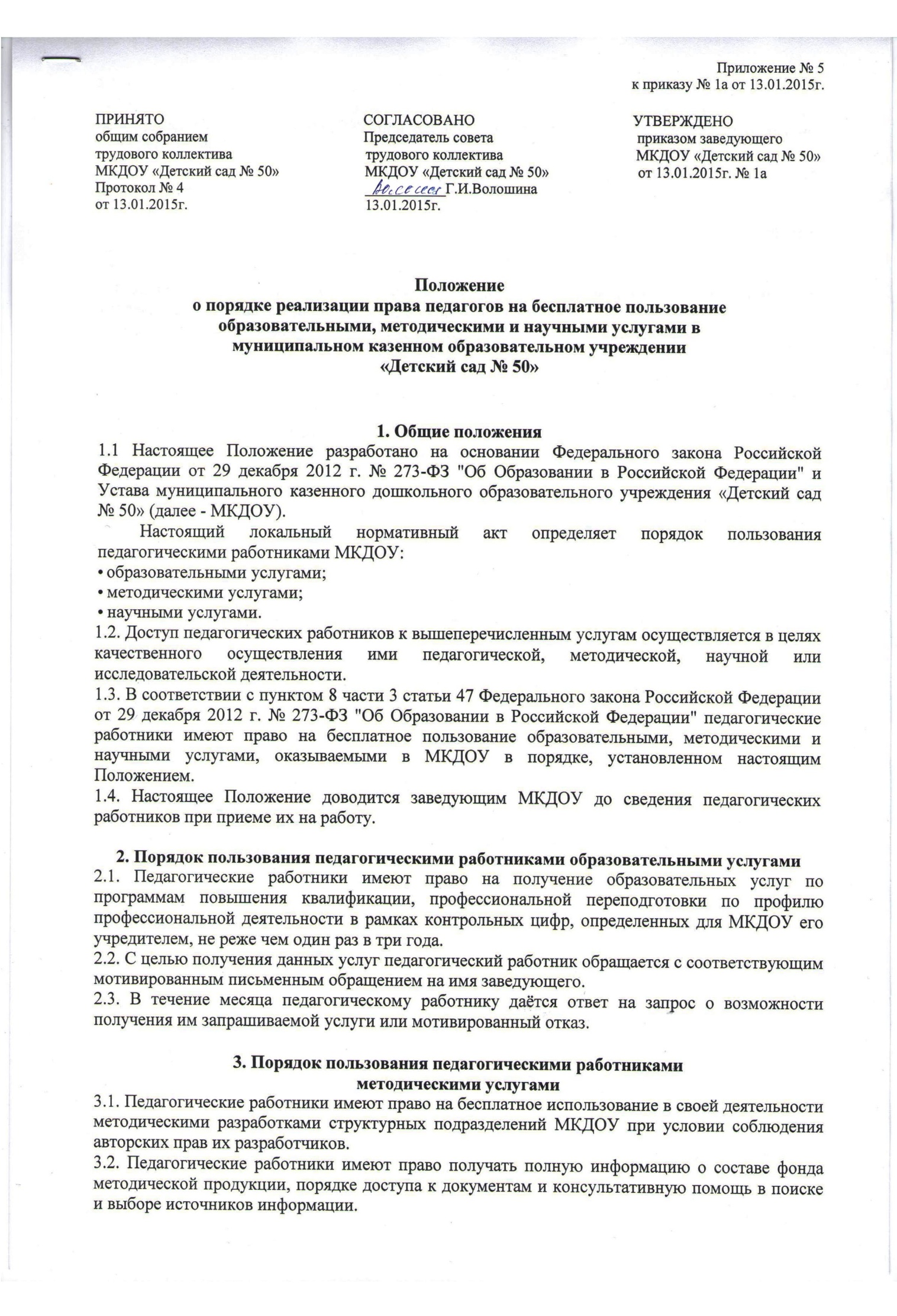 3.3. Педагогические работники имеют право на бесплатное участие и публикацию методических и иных материалов в сборниках материалов конференций (семинаров) проводимых в МКДОУ, при условии компенсации затрат связанных с публикацией со стороны работодателя. 3.4. Педагогические работники имеют право на бесплатное пользование следующими методическими услугами в МКДОУ: -    использование методических разработок, имеющихся МКДОУ; - методического анализа результативности образовательной деятельности по данным различных измерений качества образования; - помощь в разработке рабочей программы;- помощь в разработке учебно-методической и иной документации, необходимой для осуществления профессиональной деятельности; - помощь в освоении и разработке инновационных программ и технологий; - помощь при подготовке к участию в конференциях, тематических семинарах, методических объединениях, творческих лабораториях, групповых и индивидуальных консультациях, педагогических советах, мастер-классах, методических выставках, других формах методической работы;- помощь при подготовке к аттестации; - получение методической помощи в осуществлении экспериментальной и инновационной деятельности. 3.5. Для получения методической помощи педагогический работник может обратиться к заместителю заведующего по методической и воспитательной работе и старшему воспитателю МКДОУ.4. Порядок пользования педагогическими работниками научными услугами4.1. В целях усовершенствования образовательного и воспитательного процесса педагогические работники вправе пользоваться в МКДОУ разработками, полученными в процессе исследовательской, проектной и экспериментальной деятельности и иными разработками при условии соблюдения авторских прав разработчиков. 4.2. Педагогическим работникам в МКДОУ оказывается бесплатные научные услуги - консультации по вопросам: - подготовка различных конкурсов;- оформление грантов; - разработка проектов, экспериментов, исследовательских работ; - обобщение передового педагогического опыта;- выполнение работ по муниципальному заданию; -оформление документации и иных работ, связанных с инновационной, научно-исследовательской деятельностью. 